от    _____ _____________   202____ года    № ____________О внесении измений в Порядок предоставления субсидий организациям независимо от их организационно-правовой формы на возмещение части затрат на подключение абонентов к инженерным системам водоснабжения, водоотведения из бюджета муниципального образования «Турочакский район»В целях совершенствования организации работы по предоставлению субсидий организациям независимо от их организационно-правовой формы на возмещение части затрат на подключение абонентов к инженерным системам водоснабжения, водоотведения из бюджета муниципального образования «Турочакский район», Администрация муниципального образования «Турочакский район» ПОСТАНОВЛЯЕТ:В Порядок предоставления субсидий организациям независимо от их организационно-правовой формы на возмещение части затрат на подключение абонентов к инженерным системам водоснабжения, водоотведения из бюджета муниципального образования «Турочакский район», утвержденный Постановлением Администрации муниципального образования «Турочакский район» №484 от 19.08.2021г. внести изменения согласно приложению к настоящему постановлению;Установить, что подрядные организации прошедшие отбор на день вступления в силу настоящего постановления направляют заявки для получкения субсидии в Админнистрацию муниципалььного образования «Турочакский район» в соотвествии с изменениями внесенными настоящим постановлением.3. Настоящее Постановление вступает в силу после его официального опубликования.4. Контроль за исполнением настоящего Постановления возложить на заместителя Главы муниципального образования «Турочакский район» Горохова В.В.Глава муниципального образования «Турочакский район»			                                                 В.В. Осипов    Приложение к Постановлению Администрации муниципального образования «Турочакский район»    № _______ от  ________________Изменения в Порядок предоставления субсидий организациям независимо от их организационно-правовой формы на возмещение части затрат на подключение абонентов к инженерным системам водоснабжения, водоотведения из бюджета муниципального образования «Турочакский район»Пункт 4 изложить в следующей редакции: «4. Субсидии предоставляются в пределах бюджетных ассигнований, предусмотренных решением о бюджете муниципального образования «Турочакский район» Администрации  муниципального образования «Турочакский район», как получателя бюджетных средств на очередной финансовый год и плановый период и доведенных до нее лимитов бюджетных обязательств на реализацию программы социально-экономического развития муниципального образования «Турочакский район» на 2020 - 2024 годы, на мероприятия, указанные в пункте 1 настоящего Порядка.»;Пункт 7 изложить в следующей редакции:«7. Отбор подрядных организаций, соответствующих критериям, указанным в пункте 6 настоящего Порядка, осуществляется Администрацией муниципального образования «Турочакский район» путем отбора предложений (заявок), направленных подрядными организациями для участия в отборе.»;Пункт 9 изложить в следующей редакции: «9. Для участия в отборе подрядные организации представляют в Администрацию муниципального образования «Турочакский район» следующие документы:»;а) заявление в свободной форме на участие в отборе подрядной организации с указанием полного наименования, юридического и фактического адресов местонахождения, фамилии, имени, отчества (при наличии) руководителя, идентификационного номера налогоплательщика, основного государственного регистрационного номера, контактных телефонов и согласие на проведение проверок соблюдения участником отбора условий и целей настоящего Порядка;б) копию договора на подключение абонентов к инженерным системам водоснабжения, водоотведения с приложением технических условий, подтверждающих затраты участника отбора, заверенных участником отбора либо уполномоченным им лицом.д) копии документов, подтверждающих полномочия лица, подписавшего заявку, на осуществление действий от имени участника отбора, заверенные участником отбора, а также согласие лица, подписавшего заявку, на обработку его персональных данных.е) справка, подтверждающая отсутствие по состоянию на 1-е число месяца, в котором подана заявка, просроченной задолженности по возврату в бюджет субсидий.Должностное лицо Администрации муниципального образования «Турочакский район», осуществляющее прием входящих документов, регистрирует поступившие заявление и документы, в книге регистрации входящей корреспонденции в порядке очередности в день их поступления с присвоением ему входящего номера и даты поступления.Участник отбора несет полную ответственность за достоверность сведений и документов, представленных в Администрацию муниципального образования «Турочакский район»  для участия в отборе.Копии вышеуказанных документов должны быть заверены печатью (при ее наличии) и подписью участника отбора, с приложением документов, подтверждающих полномочия заявителя (доверенность, приказ, распоряжение).Поданные и зарегистрированные в Администрации муниципального образования «Турочакский район»  документы не возвращаются.».Пункт 10 изложить в следующей редакции: «10. Документы, указанные в пункте 9 настоящего Порядка, рассматриваются Администрацией муниципального образования «Турочакский район» в течение 7 рабочих дней с даты завершения приема документов.»;5. В пункте 11,14,15,16,17,18,20,24,25 и приложении №3 к Порядку слова «МКУ «ДХУ»» заменить на слова «Администрация  муниципального образования «Тукрочакский район»» в соотвествующем падеже;6. В пункте 18в подпункте 3 слова «МКУ «ДХУ»» заменить словами «Администрацию муниципального образования «Турочакский район»»;  в подпункте 4 слова «для МКУ «ДХУ»» исключить;7. В пункте 19в подпункте 3 слова «в МКУ «ДХУ»» заменить словами «в Администрацию муниципального образования «Турочакский район»»; в подпункте 4 слова «для МКУ «ДХУ»» исключить;РЕСПУБЛИКА АЛТАЙАДМИНИСТРАЦИЯМУНИЦИПАЛЬНОГО ОБРАЗОВАНИЯ«ТУРОЧАКСКИЙ РАЙОН»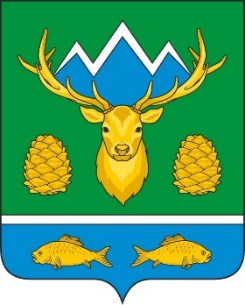 АЛТАЙ РЕСПУБЛИКАМУНИЦИПАЛ ТОЗОЛМОАДМИНИСТРАЦИЯЗЫ«ТУРОЧАК АЙМАК»ПОСТАНОВЛЕНИЕПОСТАНОВЛЕНИЕJОП